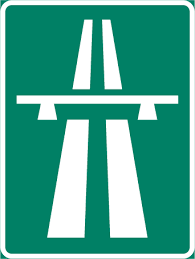 1000/1000 Mbit per sekundFörtydligande kring Bredband och dess möjligheter.Sedan installationen av Bahnhof bredband i vår förening Kälkbacken 1 har det förekommit en hel del frågor på Facebook mellan en del lägenhetsinnehavare och det tycks finnas behov av att förklara hur man uppnår den mest optimala hastigheten med sin utrustning.Bahnhof levererar en internet med hastigheten 1000/1000 Mbit genom den fiber som går fram till varje lägenhet. Fibern omvandlas från en ljussignalen till en elektrisk signal genom en omvandlare. Denna omvandlare har alla redan fått.Vidare är den elektriska signalen från omvandlaren kopplad till TX utgången i plåtskåpet (gäller alla dom lägenheter som från början hade fiber till sin lägenhet) .Ni andra får signalen direkt från omvandlaren.Från TX kopplingen i plåtskåpet kan man koppla den medföljande vita kabeln till den gråa kontakten i routern som samtliga fick.Eller alternativt koppla in kabeln till någon av dom lediga uppmärkta rummen i plåtskåpet som sedan tidigare dragits till respektive rum ( Nr 3 + 4 brukar gå till vardagsrummet)Därifrån kan man koppla in sin router och få en bättre trådlös WiFi signal än att ha routern i hallen.Vår fastighet har tjocka väggar, och väggarna blockerar WiFi signalen så man kanske upplever en högre hastighet när man tex. mäter med Bredbandskollen signalen i dom olika rummen.Testa att flytta din router till en annan plats i lägenheten och få fram den optimala hastigheten.Man ska veta att använder man WiFi, så kommer man aldrig att få 1000/1000 Mbit utan kanske max 500 Mbit om man står nära routern. Tar man däremot en nätverkskabel och ansluter den till en av dom gula kontakterna på baksidan av routern så får man ut 1000/1000 Mbit men då ska man ha en dator eller utrustning som också klarar att hantera denna hastighet.Har man en dator eller annan utrustning som klarar att ta emot 1000/1000 Mbit så kommer man att uppleva en enorm hastighetsökning mot tidigare.Men har man en äldre dator eller utrustning som är byggd för tex. 10-100 Mbit så kommer man aldrig att få en högre hastighet än just 100 Mbit. Gäller även mobiler.Valet av nätverkskabel från routern till sin utrustning kan också påverka den upplevda hastigheten.Varje nätverkskabel har en markering där det står vilken Cat den klarar.Cat5 klarar endast upp till 100 mbit/s
Cat5e/Cat6 klarar hastigheter över 100 mbit/s.Så detta kan vara värt att kontrollera och eventuellt byta ut.Har man en switch som klarar 10-100 Mbit så kommer inte hastigheten att bli mer än 100 Mbit. Även här får man byta ut den till en som klarar snabbare hastighet.Ytterligare en sak som kan påverka WiFi hastigheten är, har man flera routrar i sin lägenhet så kan dom ”störa varandra” och minska hastigheten. Kanske har grannen sin router nära min och dom påverkar varandra.Så testa att flytta din router och se om det blir bättreMao.Kör man en moped på en motorväg som är skyltat 120 km/timmen så kommer man aldrig att komma över 30-50 km/timme.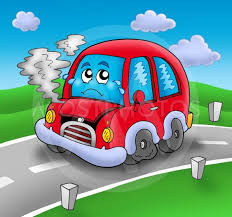 Hoppas denna beskrivning klargör lite om hur internet signalen kan variera mellan en fast nätverkskabel och att använda en trådlös WiFi signal.Har Ni fortfarande problem med Er internet så tveka inte att kontakta Bahnhof, även om det tar en stund att komma fram. Tror det går fortare än att vänta svar från någon på Facebook.MvhStyrelsen